Bulletin d’inscription No 4Escapade en AppenzellDu mardi 25 au mercredi 26 août 2020Prix :	Membres colognotes	CHF	490.00	Membres sympathisants	CHF	540.00	Supplément chambre individuelle (en nombre limité)	CHF	 60.00Dernier délai d’inscription et de paiement :	VENDREDI 24 JUILLET 2020Paiement total à notre CCP 12-20824-0 « Club des Aînés » ou à notre compte auprès de UBS. IBAN CH57 0024 0240 9000 44J4 M.Veuillez compléter les deux dernières colonnes du tableau suivant, selon votre cas :Bulletin d’inscription à retourner à :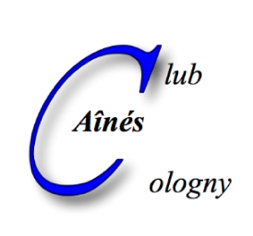 CLUB DES AINES DE COLOGNY4, chemin Faguillon1223 Colognye-mail : info@ainescologny.chInternet : www.ainescologny.chNomPrénomMembre colognoteMembre sympathisantRubriqueCHF par personneX nombre de participantsTotalVOYAGEMembres colognotes490.00Membres sympathisants540.00Chambre individuelle supplément     60.00TOTAL à PAYERMadame Monique HÄUSERMANNChemin de Planta 51CH-1223 COLOGNYe-mail : m.hausermann@bluewin.ch